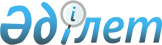 О внесении изменений в решение Акмолинского областного маслихата от 2 декабря 2011 года № 4С-39-2 "Об областном бюджете на 2012-2014 годы"
					
			Утративший силу
			
			
		
					Решение Акмолинского областного маслихата от 18 сентября 2012 года № 5С-6-2. Зарегистрировано Департаментом юстиции Акмолинской области 21 сентября 2012 года № 3445. Утратило силу в связи с истечением срока применения - (письмо Акмолинского областного маслихата от 25 декабря 2014 года № 2-1-683)      Сноска. Утратило силу в связи с истечением срока применения - (письмо Акмолинского областного маслихата от 25.12.2014 № 2-1-683).      Примечание РЦПИ.

      В тексте сохранена авторская орфография и пунктуация.

      В соответствии с пунктом 4 статьи 106 Бюджетного кодекса Республики Казахстан от 4 декабря 2008 года, статьей 6 Закона Республики Казахстан от 23 января 2001 года «О местном государственном управлении и самоуправлении в Республике Казахстан» Акмолинский областной маслихат РЕШИЛ:



      1. Внести в решение Акмолинского областного маслихата «Об областном бюджете на 2012 – 2014 годы» от 2 декабря 2011 года № 4С-39-2 (зарегистрировано в Реестре государственной регистрации нормативных правовых актов № 3414, опубликовано 5 января 2012 года в газете «Арқа ажары», 5 января 2012 года в газете «Акмолинская правда») следующие изменения:



      пункт 1 изложить в новой редакции:

      «1. Утвердить областной бюджет на 2012 – 2014 годы, согласно приложениям 1, 2 и 3 соответственно, в том числе на 2012 год в следующих объемах:



      1) доходы – 115 021 614,9 тысяч тенге, в том числе:

      налоговые поступления – 11 983 496,7 тысяч тенге;

      неналоговые поступления – 643 467,3 тысяч тенге;

      поступления от продажи основного капитала – 4 814,4 тысяч тенге;

      поступления трансфертов – 102 389 836,5 тысяч тенге;



      2) затраты – 117 154 239,1 тысяч тенге;



      3) чистое бюджетное кредитование – 855 447,7 тысяч тенге, в том числе:

      бюджетные кредиты – 1 625 045,0 тысяч тенге;

      погашение бюджетных кредитов – 769 597,3 тысяч тенге;



      4) сальдо по операциям с финансовыми активами – 718 161,0 тысяча тенге, в том числе:

      приобретение финансовых активов – 718 161,0 тысяча тенге;



      5) дефицит (профицит) бюджета – -3 706 232,9 тысячи тенге;



      6) финансирование дефицита (использование профицита) бюджета – 3 706 232,9 тысячи тенге.»;



      пункт 8 изложить в новой редакции:

      «8. Учесть, что в областном бюджете на 2012 год предусмотрено погашение бюджетных кредитов в республиканский бюджет в сумме 616 712,7 тысяч тенге.»;



      пункт 9 изложить в новой редакции:

      «9. Утвердить резерв местного исполнительного органа области на 2012 год в сумме 252 680,0 тысяч тенге.»;



      приложения 1, 5 к указанному решению изложить в новой редакции согласно приложениям 1, 2 к настоящему решению.



      2. Настоящее решение вступает в силу со дня государственной регистрации в Департаменте юстиции Акмолинской области и вводится в действие с 1 января 2012 года.      Председатель сессии

      Акмолинского областного

      маслихата                                  А.Тайшытаев      Секретарь Акмолинского

      областного маслихата                       Н.Дьячек      «СОГЛАСОВАНО»      Аким Акмолинской

      области                                    К.Кожамжаров      И.о.начальника государственного

      учреждения «Управление экономики

      и бюджетного планирования

      Акмолинской области»                       Б.Малгаждаров

Приложение 1

к решению Акмолинского

областного маслихата

от 18 сентября 2012 года

№ 5С-6-2Приложение 1

к решению Акмолинского

областного маслихата

от 2 декабря 2011 года

№ 4С-39-2

  

Областной бюджет на 2012 год

 

Приложение 2

к решению Акмолинского

областного маслихата

от 18 сентября 2012 года

№ 5С-6-2Приложение 5

к решению Акмолинского

областного маслихата

от 2 декабря 2011 года

№ 4С-39-2

  

Целевые трансферты из областного бюджета бюджетам

районов (городов областного значения) на 2012 год

 
					© 2012. РГП на ПХВ «Институт законодательства и правовой информации Республики Казахстан» Министерства юстиции Республики Казахстан
				КатегорияКатегорияКатегорияКатегорияКатегорияСуммаКлассКлассКлассКлассСуммаПодклассПодклассПодклассСуммаСуммаНаименованиеСумма123456I. ДОХОДЫ115 021 614,91Налоговые поступления11 983 496,701Подоходный налог10 613 261,92Индивидуальный подоходный налог10 613 261,901Индивидуальный подоходный налог с доходов, облагаемых у источника выплаты10 492 991,604Индивидуальный подоходный налог с доходов иностранных граждан, облагаемых у источника выплаты120 270,305Внутренние налоги на товары, работы и услуги1 370 234,83Поступления за использование природных и других ресурсов1 370 234,803Плата за пользование водными ресурсами поверхностных источников10 245,004Плата за лесные пользования69 983,016Плата за эмиссии в окружающую среду1 290 006,82Неналоговые поступления643 467,301Доходы от государственной собственности47 516,81Поступления части чистого дохода государственных предприятий9 208,502Поступления части чистого дохода коммунальных государственных предприятий9 208,55Доходы от аренды имущества, находящегося в государственной собственности21 792,004Доходы от аренды имущества, находящегося в коммунальной собственности20 500,005Доходы от аренды жилищ из жилищного фонда, находящегося в коммунальной собственности1 292,06Вознаграждения за размещение бюджетных средств на банковских счетах4 735,002Вознаграждения, полученные от размещения в депозиты временно свободных бюджетных денег4 735,07Вознаграждения по кредитам, выданным из государственного бюджета11 781,303Вознаграждения по бюджетным кредитам, выданным из областного бюджета местным исполнительным органам районов (городов областного значения)360,806Вознаграждения по бюджетным кредитам, выданным из местного бюджета банкам-заемщикам6 317,311Вознаграждения по бюджетным кредитам, выданным из местного бюджета до 2005 года юридическим лицам0,013Вознаграждения по бюджетным кредитам, выданным из местного бюджета физическим лицам0,0Вознаграждения по бюджетным кредитам, выданным из местного бюджета социально-предпринимательским корпорациям5 103,202Поступления от реализации товаров (работ, услуг) государственными учреждениями, финансируемыми из государственного бюджета3 005,01Поступления от реализации товаров (работ, услуг) государственными учреждениями, финансируемыми из государственного бюджета3 005,003Поступления денег от проведения государственных закупок, организуемых государственными учреждениями, финансируемыми из государственного бюджета7 519,01Поступления денег от проведения государственных закупок, организуемых государственными учреждениями, финансируемыми из государственного бюджета7 519,004Штрафы, пени, санкции, взыскания, налагаемые государственными учреждениями, финансируемыми из государственного бюджета, а также содержащимися и финансируемыми из бюджета (сметы расходов) Национального Банка Республики Казахстан344 285,91Штрафы, пени, санкции, взыскания, налагаемые государственными учреждениями, финансируемыми из государственного бюджета, а также содержащимися и финансируемыми из бюджета (сметы расходов) Национального Банка Республики Казахстан, за исключением поступлений от организаций нефтяного сектора344 285,906Прочие неналоговые поступления241 140,61Прочие неналоговые поступления241 140,63Поступления от продажи основного капитала4 814,401Продажа государственного имущества, закрепленного за государственными учреждениями4 814,41Продажа государственного имущества, закрепленного за государственными учреждениями4 814,44Поступления трансфертов102 389 836,501Трансферты из нижестоящих органов государственного управления2 366 331,52Трансферты из районных (городских) бюджетов2 366 331,502Трансферты из вышестоящих органов государственного управления100 023 505,01Трансферты из республиканского бюджета100 023 505,0Функциональная группаФункциональная группаФункциональная группаФункциональная группаСуммаАдминистратор бюджетных программАдминистратор бюджетных программАдминистратор бюджетных программСуммаПрограммаПрограммаСуммаНаименованиеСумма12345II.Затраты117 154 239,11Государственные услуги общего характера882 849,2110Аппарат маслихата области58 461,7001Услуги по обеспечению деятельности маслихата области54 243,3003Капитальные расходы государственного органа4 218,4120Аппарат акима области439 063,7001Услуги по обеспечению деятельности акима области374 333,5002Создание информационных систем448,0004Капитальные расходы государственного органа18 930,6113Целевые текущие трансферты из местных бюджетов45 351,6257Управление финансов области108 898,0001Услуги по реализации государственной политики в области исполнения местного бюджета и управления коммунальной собственностью100 500,0009Приватизация, управление коммунальным имуществом, постприватизационная деятельность и регулирование споров, связанных с этим1 379,0013Капитальные расходы государственного органа7 019,0258Управление экономики и бюджетного планирования области133 753,8001Услуги по реализации государственной политики в области формирования и развития экономической политики, системы государственного планирования и управления области121 777,8002Создание информационных систем286,0005Капитальные расходы государственного органа11 690,0282Ревизионная комиссия области142 672,0001Услуги по обеспечению деятельности ревизионной комиссии области140 016,0002Создание информационных систем193,0003Капитальные расходы государственного органа2 463,02Оборона122 077,9250Управление по мобилизационной подготовке, гражданской обороне, организации предупреждения и ликвидации аварий и стихийных бедствий области122 077,9001Услуги по реализации государственной политики на местном уровне в области мобилизационной подготовки, гражданской обороны, организации предупреждения и ликвидации аварий и стихийных бедствий31 858,0002Создание информационных систем105,0003Мероприятия в рамках исполнения всеобщей воинской обязанности11 015,0005Мобилизационная подготовка и мобилизация областного масштаба71 569,9006Предупреждение и ликвидация чрезвычайных ситуаций областного масштаба3 118,0009Капитальные расходы государственного органа4 412,03Общественный порядок, безопасность, правовая, судебная, уголовно-

исполнительная деятельность5 744 719,9252Исполнительный орган внутренних дел, финансируемый из областного бюджета4 463 982,5001Услуги по реализации государственной политики в области обеспечения охраны общественного порядка и безопасности на территории области3 939 777,5003Поощрение граждан, участвующих в охране общественного порядка3 715,0005Создание информационных систем4 470,2006Капитальные расходы государственного органа258 398,3008Обеспечение безопасности дорожного движения за счет целевых текущих трансфертов из республиканского бюджета15 640,0013Услуги по размещению лиц, не имеющих определенного места жительства и документов42 570,0014Организация содержания лиц, арестованных в административном порядке5 331,5015Организация содержания служебных животных32 684,0019Содержание, материально-техническое оснащение дополнительной штатной численности миграционной полиции за счет целевых трансфертов из республиканского бюджета156 042,0020Содержание и материально-техническое оснащение центра временного размещения оралманов и центра адаптации и интеграции оралманов за счет целевых трансфертов из республиканского бюджета2 083,0021Содержание штатной численности, осуществляющей обслуживание режимных стратегических объектов за счет целевых трансфертов из республиканского бюджета3 271,0271Управление строительства области1 280 737,4003Развитие объектов органов внутренних дел34 500,0053Строительство объектов общественного порядка и безопасности1 246 237,44Образование17 357 524,3252Исполнительный орган внутренних дел, финансируемый из областного бюджета113 563,0007Повышение квалификации и переподготовка кадров113 563,0253Управление здравоохранения области243 832,0003Повышение квалификации и переподготовка кадров37 483,0034Капитальные расходы государственных организаций образования системы здравоохранения29 058,0043Подготовка специалистов в организациях технического и профессионального, послесреднего образования177 291,0260Управление туризма, физической культуры и спорта области1 136 347,4006Дополнительное образование для детей и юношества по спорту926 654,4007Общеобразовательное обучение одаренных в спорте детей в специализированных организациях образования209 693,0261Управление образования области10 127 575,4001Услуги по реализации государственной политики на местном уровне в области образования88 930,1003Общеобразовательное обучение по специальным образовательным учебным программам765 011,5004Информатизация системы образования в областных государственных учреждениях образования57 495,0005Приобретение и доставка учебников, учебно-методических комплексов для областных государственных учреждений образования50 291,6006Общеобразовательное обучение одаренных детей в специализированных организациях образования637 694,0007Проведение школьных олимпиад, внешкольных мероприятий и конкурсов областного масштаба112 610,6010Повышение квалификации и переподготовка кадров22 547,4011Обследование психического здоровья детей и подростков и оказание психолого-

медико-педагогической консультативной помощи населению89 403,0013Капитальные расходы государственного органа4 790,0024Подготовка специалистов в организациях технического и профессионального образования4 438 508,2027Целевые текущие трансферты бюджетам районов (городов областного значения) на реализацию государственного образовательного заказа в дошкольных организациях образования1 123 275,0029Методическая работа67 823,0033Целевые текущие трансферты из республиканского бюджета бюджетам районов (городов областного значения) на ежемесячные выплаты денежных средств опекунам (попечителям) на содержание ребенка-сироты (детей-сирот), и ребенка (детей), оставшегося без попечения родителей325 516,0034Обновление и переоборудование учебно-производственных мастерских, лабораторий учебных заведений технического и профессионального образования122 365,0042Целевые текущие трансферты из республиканского бюджета бюджетам районов (городов областного значения) на обеспечение оборудованием, программным обеспечением детей-инвалидов, обучающихся на дому42 015,0045Целевые текущие трансферты из республиканского бюджета бюджетам районов (городов областного значения) на увеличение размера доплаты за квалификационную категорию учителям школ и воспитателям дошкольных организаций образования512 772,0047Установление доплаты за организацию производственного обучения мастерам производственного обучения организаций технического и профессионального образования за счет трансфертов из республиканского бюджета54 263,0048Целевые текущие трансферты бюджетам районов (городов областного значения) на оснащение учебным оборудованием кабинетов физики, химии, биологии в государственных учреждениях основного среднего и общего среднего образования143 395,0052Повышение квалификации, подготовка и переподготовка кадров в рамках реализации Программы занятости 2020550 738,0061Целевые текущие трансферты из республиканского бюджета бюджетам районов (городов областного значения) на повышение оплаты труда учителям, прошедшим повышение квалификации по учебным программам АОО «Назарбаев Интеллектуальные школы»26 756,0063Повышение оплаты труда учителям, прошедшим повышение квалификации по учебным программам АОО «Назарбаев Интеллектуальные школы» за счет трансфертов из республиканского бюджета1 614,0067Капитальные расходы подведомственных государственных учреждений и организаций8 906,3113Целевые текущие трансферты из местных бюджетов880 855,7271Управление строительства области5 736 206,5007Целевые трансферты на развитие из республиканского бюджета бюджетам районов (городов областного значения) на строительство и реконструкцию объектов образования3 645 967,0008Целевые трансферты на развитие из областного бюджета бюджетам районов (городов областного значения) на строительство и реконструкцию объектов образования2 064 969,5037Строительство и реконструкция объектов

образования25 270,05Здравоохранение17 610 166,2253Управление здравоохранения области16 933 180,2001Услуги по реализации государственной политики на местном уровне в области здравоохранения93 733,5004Оказание стационарной медицинской помощи по направлению специалистов первичной медико-санитарной помощи и организаций здравоохранения, за исключением медицинских услуг, закупаемых центральным уполномоченным органом в области здравоохранения111 695,0005Производство крови, ее компонентов и препаратов для местных организаций здравоохранения442 773,0006Услуги по охране материнства и детства74 573,0007Пропаганда здорового образа жизни106 251,0008Реализация мероприятий по профилактике и борьбе со СПИД в Республике Казахстан169 982,2009Оказание медицинской помощи лицам, страдающим туберкулезом, инфекционными заболеваниями, психическими расстройствами и расстройствами поведения, в том числе связанные с употреблением психоактивных веществ3 134 769,0010Оказание амбулаторно-поликлинической помощи населению за исключением медицинской помощи, оказываемой из средств республиканского бюджета7 136 674,8011Оказание скорой медицинской помощи и санитарная авиация908 940,0012Реализация социальных проектов на профилактику ВИЧ-инфекции среди лиц находящихся и освободившихся из мест лишения свободы в рамках Государственной программы «Саламатты Қазақстан» на 2011-2015 годы4 086,0013Проведение патологоанатомического вскрытия13 823,0014Обеспечение лекарственными средствами и специализированными продуктами детского и лечебного питания отдельных категорий населения на амбулаторном уровне591 513,0015Создание информационных систем74,5016Обеспечение граждан бесплатным или льготным проездом за пределы населенного пункта на лечение4 349,0017Приобретение тест-систем для проведения дозорного эпидемиологического надзора980,8018Информационно-аналитические услуги в области здравоохранения19 434,0019Обеспечение больных туберкулезом противотуберкулезными препаратами103 383,0020Обеспечение больных диабетом противодиабетическими препаратами328 502,0021Обеспечение онкологических больных химиопрепаратами52 177,0022Обеспечение лекарственными средствами больных с хронической почечной недостаточностью, аутоиммунными, орфанными заболеваниями, иммунодефицитными состояниями, а также больных после трансплантации почек29 878,0026Обеспечение факторами свертывания крови больных гемофилией512 072,0027Централизованный закуп вакцин и других медицинских иммунобиологических препаратов для проведения иммунопрофилактики населения197 233,0029Областные базы спецмедснабжения39 742,0030Капитальные расходы государственных органов здравоохранения4 784,5033Капитальные расходы медицинских организаций здравоохранения1 546 568,0036Обеспечение тромболитическими препаратами больных с острым инфарктом миокарда18 303,0037Погашение кредиторской задолженности по

обязательствам организаций здравоохранения за счет средств местного бюджета102 703,9045Обеспечение лекарственными средствами на льготных условиях отдельных категорий граждан на амбулаторном уровне лечения293 721,0046Оказание медицинской помощи онкологическим больным в рамках гарантированного объема бесплатной медицинской помощи890 461,0271Управление строительства области676 986,0038Строительство и реконструкция объектов здравоохранения676 986,06Социальная помощь и социальное обеспечение3 327 436,4256Управление координации занятости и социальных программ области1 867 457,8001Услуги по реализации государственной политики на местном уровне в области обеспечения занятости и реализации социальных программ для населения71 659,0002Предоставление специальных социальных услуг для престарелых и инвалидов в медико-социальных учреждениях (организациях) общего типа464 133,2003Социальная поддержка инвалидов157 037,8007Капитальные расходы государственного органа8 446,9013Предоставление специальных социальных услуг для инвалидов с психоневрологическими заболеваниями в психоневрологических медико-социальных учреждениях (организациях)398 557,0015Предоставление специальных социальных услуг для детей-инвалидов с психоневрологическими патологиями в детских психоневрологических медико-социальных учреждениях (организациях)253 816,3018Размещение государственного социального заказа в неправительственном секторе за счет целевых трансфертов из республиканского бюджета50 345,0037Целевые текущие трансферты из республиканского бюджета бюджетам районов (городов областного значения) на реализацию мероприятий Программы занятости 2020398 921,0067Капитальные расходы подведомственных государственных учреждений и организаций780,4113Целевые текущие трансферты из местных бюджетов63 761,2261Управление образования области1 452 071,6015Социальное обеспечение сирот, детей, оставшихся без попечения родителей1 409 102,6037Социальная реабилитация42 969,0265Управление предпринимательства и промышленности области6 682,0018Обучение предпринимательству участников Программы занятости 20206 682,0271Управление строительства области1 225,0039Строительство и реконструкция объектов

социального обеспечения1 225,07Жилищно-коммунальное хозяйство20 186 229,2256Управление координации занятости и социальных программ области60 051,0041Целевые текущие трансферты из республиканского бюджета бюджетам районов (городов областного значения) на оказание жилищной помощи35 187,0043Ремонт объектов в рамках развития сельских населенных пунктов по Программе занятости 202024 864,0261Управление образования области478 179,0062Целевые текущие трансферты бюджетам районов (городов областного значения) на развитие сельских населенных пунктов в рамках Программы занятости 2020411 379,0064Ремонт объектов в рамках развития сельских населенных пунктов по Программе занятости 202066 800,0262Управление культуры области71 957,0015Целевые текущие трансферты бюджетам районов (городов областного значения) на развитие сельских населенных пунктов в рамках Программы занятости 202049 193,0016Ремонт объектов в рамках развития сельских населенных пунктов по Программе занятости 202022 764,0268Управление пассажирского транспорта и автомобильных дорог области66 004,0021Целевые текущие трансферты бюджетам районов (городов областного значения) на развитие сельских населенных пунктов в рамках Программы занятости 202066 004,0271Управление строительства области10 419 729,0014Целевые трансферты на развитие из республиканского бюджета бюджетам районов (городов областного значения) на проектирование, строительство и (или) приобретение жилья государственного коммунального жилищного фонда1 486 000,0024Целевые трансферты на развитие из областного бюджета бюджетам районов (городов областного значения) на проектирование, строительство и (или) приобретение жилья государственного коммунального жилищного фонда323 584,1027Целевые трансферты на развитие из республиканского бюджета бюджетам районов (городов областного значения) на проектирование, развитие, обустройство и (или) приобретение инженерно-коммуникационной инфраструктуры4 024 620,0044Целевые трансферты на развитие из областного бюджета бюджетам районов (городов областного значения) на развитие системы водоснабжения и водоотведения528 176,9058Целевые трансферты на развитие из республиканского бюджета бюджетам районов (городов областного значения) на развитие системы водоснабжения в сельских населенных пунктах3 928 143,0073Целевые трансферты на развитие бюджетам районов (городов областного значения) на развитие сельских населенных пунктов в рамках Программы занятости 20209 200,0074Целевые трансферты на развитие бюджетам районов (городов областного значения) на развитие и обустройство недостающей инженерно-коммуникационной инфраструктуры в рамках второго направления Программы занятости 2020120 005,0279Управление энергетики и жилищно-коммунального хозяйства области9 090 309,2001Услуги по реализации государственной политики на местном уровне в области энергетики и жилищно-коммунального хозяйства38 101,0002Создание информационных систем139,2004Газификация населенных пунктов0,0005Капитальные расходы государственного органа310,0010Целевые трансферты на развитие из республиканского бюджета бюджетам районов (городов областного значения) на развитие системы водоснабжения и водоотведения6 678 688,0014Целевые трансферты на развитие бюджетам районов (городов областного значения) на развитие коммунального хозяйства832 490,0042Целевые текущие трансферты бюджетам районов (городов областного значения) на развитие сельских населенных пунктов в рамках Программы занятости 202017 700,0113Целевые текущие трансферты из местных бюджетов1 203 510,7114Целевые трансферты на развитие из местных бюджетов319 370,38Культура, спорт, туризм и информационное пространство3 603 438,5259Управление архивов и документации области190 929,5001Услуги по реализации государственной политики на местном уровне по управлению архивным делом20 466,0002Обеспечение сохранности архивного фонда168 991,3032Капитальные расходы подведомственных государственных учреждений и организаций1 472,2260Управление туризма, физической культуры и спорта области1 299 197,6001Услуги по реализации государственной политики на местном уровне в сфере туризма, физической культуры и спорта57 443,0003Проведение спортивных соревнований на областном уровне34 536,0004Подготовка и участие членов областных сборных команд по различным видам спорта на республиканских и международных спортивных соревнованиях1 153 408,6005Создание информационных систем20,0010Капитальные расходы государственного органа632,0013Регулирование туристской деятельности23 158,0113Целевые текущие трансферты из местных бюджетов30 000,0262Управление культуры области944 433,4001Услуги по реализации государственной политики на местном уровне в области культуры38 874,8002Создание информационных систем161,5003Поддержка культурно-досуговой работы194 483,0005Обеспечение сохранности историко-культурного наследия и доступа к ним196 561,8007Поддержка театрального и музыкального искусства418 048,6008Обеспечение функционирования областных библиотек64 456,8011Капитальные расходы государственного органа7 421,7018Материально-техническое оснащение объектов культуры9 048,4032Капитальные расходы подведомственных государственных учреждений и организаций15 376,8263Управление внутренней политики области475 735,6001Услуги по реализации государственной, внутренней политики на местном уровне102 352,4003Реализация мероприятий в сфере молодежной политики0,0004Создание информационных систем104,0005Капитальные расходы государственного органа23 250,0007Услуги по проведению государственной информационной политики350 029,2264Управление по развитию языков области71 689,0001Услуги по реализации государственной политики на местном уровне в области развития языков31 284,0002Развитие государственного языка и других языков народа Казахстана40 405,0271Управление строительства области540 486,8016Развитие объектов культуры196 584,0017Развитие объектов спорта и туризма119 305,2034Целевые трансферты на развитие бюджетам районов (городов областного значения) на развитие объектов спорта224 597,6283Управление по вопросам молодежной политики области80 966,6001Услуги по реализации молодежной политики на местном уровне73 172,6002Создание информационных систем172,0003Капитальные расходы государственного органа7 622,09Топливно-энергетический комплекс и недропользование1 552 046,0279Управление энергетики и жилищно-коммунального хозяйства области1 552 046,0011Целевые трансферты на развитие бюджетам районов (городов областного значения) на развитие теплоэнергетической системы1 098 696,0071Развитие газотранспортной системы453 350,010Сельское, водное, лесное, рыбное хозяйство, особо охраняемые природные территории, охрана окружающей среды и животного мира, земельные отношения11 079 478,1251Управление земельных отношений области265 312,3001Услуги по реализации государственной политики в области регулирования земельных отношений на территории области35 836,9002Создание информационных систем101,0003Регулирование земельных отношений46 059,4010Капитальные расходы государственного органа9 925,0015Целевые текущие трансферты бюджетам районов (городов областного значения) Акмолинской области на возмещение убытков землепользователей или собственникам земельных участков при принудительном отчуждении земельных участков для создания зеленой зоны города Астаны за счет трансфертов из республиканского бюджета173 390,0254Управление природных ресурсов и регулирования природопользования области1 850 507,6001Услуги по реализации государственной политики в сфере охраны окружающей среды на местном уровне62 020,0005Охрана,защита,воспроизводство лесов и лесоразведение568 690,7008Мероприятия по охране окружающей среды530 665,7009Создание лесонасаждений вдоль автомобильной дороги «Астана-Щучинск» на участках «Шортанды-Щучинск» за счет целевых трансфертов из республиканского бюджета636 063,0012Создание информационных систем124,2013Капитальные расходы государственного органа6 424,0032Капитальные расходы подведомственных государственных учреждений и организаций46 520,0255Управление сельского хозяйства области7 461 233,2001Услуги по реализации государственной политики на местном уровне в сфере сельского хозяйства85 325,4002Поддержка семеноводства360 561,0003Капитальные расходы государственного органа9 204,7004Развитие информационно-маркетинговой системы сельского хозяйства1 112,3007Создание информационных систем106,3010Государственная поддержка племенного животноводства1 518 912,0011Государственная поддержка повышения урожайности и качества производимых сельскохозяйственных культур1 179 046,5013Субсидирование повышения продуктивности и качества продукции животноводства1 471 210,0018Обезвреживание пестицидов (ядохимикатов)4 118,8020Удешевление стоимости горюче-смазочных материалов и других товарно-материальных ценностей, необходимых для проведения весенне-полевых и уборочных работ2 371 098,1026Целевые текущие трансферты бюджетам районов (городов областного значения) на проведение противоэпизоотических мероприятий179 314,0028Услуги по транспортировке ветеринарных препаратов до пункта временного хранения2 828,0029Мероприятия по борьбе с вредными организмами сельскохозяйственных культур59 987,6031Централизованный закуп изделий и атрибутов ветеринарного назначения для проведения идентификации сельскохозяйственных животных, ветеринарного паспорта на животное и их транспортировка (доставка) местным исполнительным органам районов (городов областного значения)116 591,5034Cубсидирование повышения продуктивности и качества товарного рыбоводства32 707,0038Приобретение, хранение и перемещение изделий и атрибутов ветеринарного и зоогигиенического назначения, используемых для профилактики, лечения, обработки животных, диагностики заболеваний животных69 110,0258Управление экономики и бюджетного планирования области73 521,0099Целевые текущие трансферты бюджетам районов (городов областного значения) на реализацию мер по оказанию социальной поддержки специалистов73 521,0265Управление предпринимательства и промышленности области793 190,0036Формирование региональных стабилизационных фондов продовольственных товаров за счет трансфертов из республиканского бюджета793 190,0279Управление энергетики и жилищно-коммунального хозяйства области635 714,0032Субсидирование стоимости услуг по подаче питьевой воды из особо важных групповых и локальных систем водоснабжения, являющихся безальтернативными источниками питьевого водоснабжения635 714,011Промышленность, архитектурная, градостроительная и строительная деятельность471 609,0271Управление строительства области385 595,0001Услуги по реализации государственной политики на местном уровне в области строительства45 139,7005Капитальные расходы государственного органа3 692,0023Создание информационных систем272,8113Целевые текущие трансферты из местных бюджетов332 990,5114Целевые трансферты на развитие из местных бюджетов3 500,0272Управление архитектуры и градостроительства области86 014,0001Услуги по реализации государственной политики в области архитектуры и градостроительства на местном уровне28 288,6003Создание информационных систем394,3004Капитальные расходы государственного органа1 641,1113Целевые текущие трансферты из местных бюджетов55 690,012Транспорт и коммуникации7 311 017,5268Управление пассажирского транспорта и автомобильных дорог области7 311 017,5001Услуги по реализации государственной политики на местном уровне в области транспорта и коммуникаций42 691,0002Развитие транспортной инфраструктуры507 300,0003Обеспечение функционирования автомобильных дорог2 516 952,0007Целевые трансферты на развитие бюджетам районов (городов областного значения) на развитие транспортной инфраструктуры521 000,0008Целевые текущие трансферты бюджетам районов (городов областного значения) на капитальный и средний ремонт автомобильных дорог районного значения (улиц города) и улиц населенных пунктов2 337 687,0011Капитальные расходы государственных органов3 766,0113Целевые текущие трансферты из местных бюджетов1 319 621,5114Целевые трансферты на развитие из местных бюджетов62 000,013Прочие2 944 639,0257Управление финансов области252 680,0012Резерв местного исполнительного органа области252 680,0258Управление экономики и бюджетного планирования области265 996,2003Разработка или корректировка технико-экономического обоснования местных бюджетных инвестиционных проектов и концессионных проектов и проведение его экспертизы, консультативное сопровождение концессионных проектов214 293,2020Целевые текущие трансферты бюджетам районов (городов областного значения) на реализацию мер по содействию экономическому развитию регионов в рамках Программы «Развитие регионов»51 703,0265Управление предпринимательства и промышленности области689 444,0001Услуги по реализации государственной политики на местном уровне в области развития предпринимательства и промышленности79 752,0002Капитальные расходы государственного органа6 694,0014Субсидирование процентной ставки по кредитам в рамках программы «Дорожная карта бизнеса - 2020»457 268,2015Частичное гарантирование кредитов малому и среднему бизнесу в рамках программы «Дорожная карта бизнеса - 2020»11 729,8016Сервисная поддержка ведения бизнеса в рамках программы «Дорожная карта бизнеса - 2020»134 000,0271Управление строительства области270 928,3051Развитие индустриальной инфраструктуры в рамках программы «Дорожная карта бизнеса - 2020»270 928,3279Управление энергетики и жилищно-коммунального хозяйства области1 465 590,5024Развитие индустриальной инфраструктуры в рамках программы «Дорожная карта бизнеса - 2020»262 128,5035Целевые трансферты на развитие бюджетам районов (городов областного значения) на развитие инженерной инфраструктуры в рамках Программы «Развитие регионов»950 600,0036Целевые текущие трансферты бюджетам районов (городов областного значения) на решение вопросов обустройства моногородов252 862,014Обслуживание долга379,4257Управление финансов области379,4016Обслуживание долга местных исполнительных органов по выплате вознаграждений и иных платежей по займам из республиканского бюджета379,415Трансферты24 960 628,5257Управление финансов области24 960 628,5007Субвенции21 141 739,0011Возврат неиспользованных (недоиспользованных) целевых трансфертов2 566 909,2017Возврат, использованных не по целевому назначению целевых трансфертов83 294,3024Целевые текущие трансферты в вышестоящие бюджеты в связи с передачей функций государственных органов из нижестоящего уровня государственного управления в вышестоящий646 171,0026Целевые текущие трансферты из вышестоящего бюджета на компенсацию потерь нижестоящих бюджетов в связи с изменением законодательства322 515,0029Целевые текущие трансферты областным бюджетам, бюджетам городов Астаны и Алматы в случаях возникновения чрезвычайных ситуаций природного и техногенного характера, угрожающих политической, экономической и социальной стабильности административно-территориальной единицы, жизни и здоровью людей, проведения мероприятий общереспубликанского либо международного значения200 000,0III. Чистое бюджетное кредитование855 447,7Бюджетные кредиты1 625 045,07Жилищно-коммунальное хозяйство514 400,0271Управление строительства области514 400,0009Кредитование бюджетов районов (городов областного значения) на проектирование, строительство и (или) приобретение жилья514 400,010Сельское, водное, лесное, рыбное хозяйство, особо охраняемые природные территории, охрана окружающей среды и животного мира, земельные отношения327 645,0258Управление экономики и бюджетного планирования области327 645,0007Бюджетные кредиты местным исполнительным органам для реализации мер социальной поддержки специалистов327 645,013Прочие783 000,0265Управление предпринимательства и промышленности области283 000,0009Предоставление бюджетных кредитов для содействия развитию предпринимательства на селе в рамках Программы занятости 2020183 000,0010Кредитование АО «Фонд развития предпринимательства «Даму» на реализацию государственной инвестиционной политики100 000,0279Управление энергетики и жилищно-коммунального хозяйства области500 000,0034Кредитование бюджетов районов (городов областного значения) на проведение ремонта общего имущества объектов кондоминиум500 000,0Погашение бюджетных кредитов769 597,35Погашение бюджетных кредитов769 597,301Погашение бюджетных кредитов769 597,31Погашение бюджетных кредитов, выданных из государственного бюджета690 157,62Возврат сумм неиспользованных бюджетных кредитов79 439,7IV. Сальдо по операциям с финансовыми активами718 161,0Приобретение финансовых активов718 161,013Прочие718 161,0120Аппарат акима области5 661,0065Формирование или увеличение уставного капитала юридических лиц5 661,0260Управление туризма, физической культуры и спорта области350 000,0065Формирование или увеличение уставного капитала юридических лиц350 000,0265Управление предпринимательства и промышленности области25 000,0065Формирование или увеличение уставного капитала юридических лиц25 000,0268Управление пассажирского транспорта и автомобильных дорог области25 000,0065Формирование или увеличение уставного капитала юридических лиц25 000,0279Управление энергетики и жилищно-коммунального хозяйства области312 500,0033Увеличение уставных капиталов специализированных региональных организаций312 500,0V. Дефицит (профицит) бюджета-3 706 232,9VI. Финансирование дефицита

(использование профицита) бюджета3 706 232,9Поступления займов1 525 045,07Поступления займов1 525 045,001Внутренние государственные займы1 525 045,02Договоры займа1 525 045,08Используемые остатки бюджетных средств2 797 900,601Остатки бюджетных средств2 797 900,61Свободные остатки бюджетных средств2 797 900,6Погашение займов616 712,716Погашение займов616 712,7257Управление финансов области616 712,715Погашение долга местного исполнительного органа перед вышестоящим бюджетом537 273,0018Возврат неиспользованных бюджетных кредитов, выданных из республиканского бюджета79 439,7НаименованиеСумма12Всего7 780 494,6Целевые текущие трансферты4 254 296,2в том числе:Управление образования области880 855,7На капитальные расходы объектов образования808 364,8На содержание вновь вводимых объектов образования33 146,2На содержание и оснащение детских дошкольных организаций30 107,7На текущий ремонт объектов образования9 237,0Управление туризма, физической культуры и спорта области30 000,0На искусственное покрытие футбольного поля и текущего ремонта городского стадиона г.Акколь Аккольского района30 000,0Управление координации занятости и социальных программ области63 761,2На оказание социальной помощи участникам и инвалидам Великой отечественной войны на расходы за коммунальные услуги37 449,0На оплату за учебу в колледжах студентам из малообеспеченных семей Акмолинской области и многодетных семей сельской местности Акмолинской области26 312,2Управление строительства области332 990,5На капитальный ремонт объектов водоснабжения332 990,5Управление пассажирского транспорта и автомобильных дорог области1 319 621,5На благоустройство, ремонт автомобильных дорог и разработку проектно-сметной документации1 319 621,5Управление энергетики и жилищно-коммунального хозяйства области1 203 510,7На разработку схем теплоснабжения10 000,0На обеспечение стабильной работы теплоснабжающих предприятий805 107,4На техническое обследование жилого фонда и производственных объектов поселка Красногорский Есильского района19 935,9На благоустройство города Кокшетау62 738,4Организация сохранения государственного жилищного фонда195 729,0Выкуп земельных участков для государственных надобностей110 000,0Управление архитектуры и градостроительства области55 690,0На разработку генеральных планов населенных пунктов55 690,0Аппарат акима области45 351,6На капитальные расходы государственных органов45 351,6Управление финансов области322 515,0На компенсацию потерь нижестоящих бюджетов в связи с изменением законодательства322 515,0Целевые трансферты на развитие3 526 198,4в том числе:Управление строительства области3 144 828,1На строительство и реконструкцию объектов образования2 064 969,5На развитие систем водоснабжения и водоотведения528 176,9На развитие объектов спорта224 597,6На проектирование, строительство и (или) приобретение жилья государственного коммунального жилищного фонда323 584,1На развитие объектов государственных органов3 500,0Управление пассажирского транспорта и автомобильных дорог области62 000,0На развитие транспортной инфраструктуры62 000,0Управление энергетики и жилищно-коммунального хозяйства области319 370,3На развитие коммунального хозяйства151 489,3На развитие систем водоснабжения и водоотведения27 000,0На увеличение уставного капитала юридических лиц103 881,0На строительство системы электроснабжения здания районного отдела внутренних дел Целиноградского района37 000,0